План тренировочного занятия для спортсменов-лыжников групп начальной подготовки с 25 по 31 мая 2020 года(тренер высшей категории Лебедев Олег Юрьевич)Разминка – ходьба на месте 5 – 10 минут;Гимнастическая разминка 5 – 10 минут;Приседания 30 – 50 раз;Отжимания спиной к стулу 15 раз;Упражнения на пресс (согласно фото);Упражнения на спину – лодочка 7 – 10 прогибов.Комплекс упражнений с 3 по 6 повторять 2 раза с отдыхом 2 – 3 минуты после каждого подхода.Заключение: упражнения на растяжку мышц15 – 20 минутМежду упражнениями отдых 1 минута.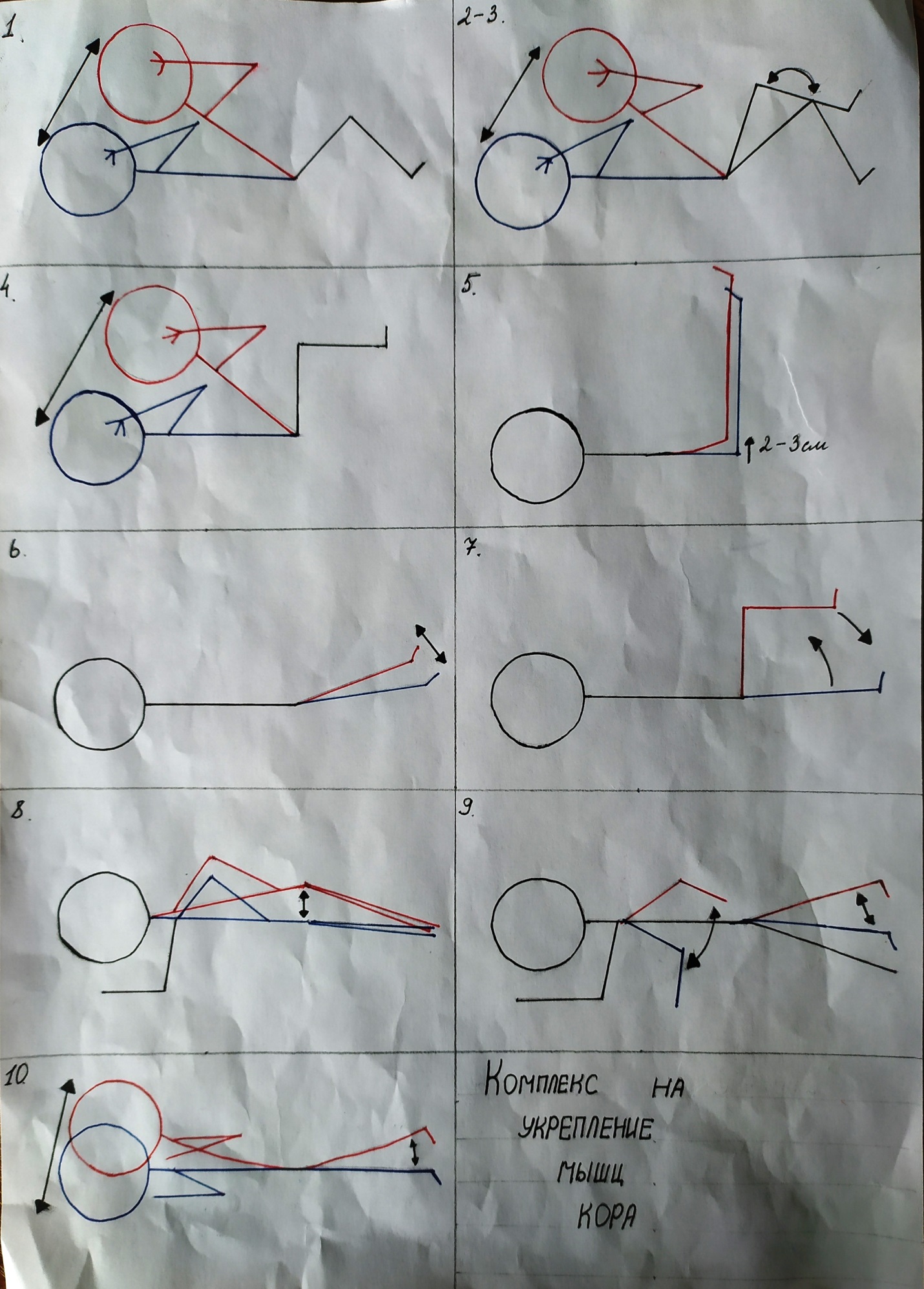 